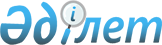 Денисов ауданындағы Аршалы жер асты сулары көздерінің № 2 ұңғымасы учаскесінде шаруашылық-ауыз су тартудың санитарлық қорғау аймақтарын белгілеу туралы
					
			Күшін жойған
			
			
		
					Қостанай облысы әкімдігінің 2014 жылғы 23 сәуірдегі № 163 қаулысы. Қостанай облысының Әділет департаментінде 2014 жылғы 27 мамырда № 4754 болып тіркелді. Күші жойылды - Қостанай облысы әкімдігінің 2022 жылғы 28 сәуірдегі № 181 қаулысымен
      Ескерту. Күші жойылды - Қостанай облысы әкімдігінің 28.04.2022 № 181 қаулысымен (алғашқы ресми жарияланған күнінен кейін күнтізбелік он күн өткен соң қолданысқа енгізіледі).
      2003 жылғы 9 шілдедегі Қазақстан Республикасы Су кодексінің 39, 117-баптарына, "Қазақстан Республикасындағы жергілікті мемлекеттік басқару және өзін-өзі басқару туралы" 2001 жылғы 23 қаңтардағы Қазақстан Республикасы Заңының 27-бабына сәйкес Қостанай облысының әкімдігі ҚАУЛЫ ЕТЕДІ:
      Ескерту. Қаулының кіріспесіне өзгеріс енгізілді – Қостанай облысы әкімдігінің 14.03.2016 № 116 қаулысымен (алғашқы ресми жарияланған күнінен кейін күнтізбелік он күн өткен соң қолданысқа енгізіледі).


      1. Қосымшаға сәйкес Денисов ауданындағы Аршалы жер асты сулары көздерінің № 2 ұңғымасы учаскесінде шаруашылық-ауыз су тартудың санитарлық қорғау аймақтары белгіленсін.
      2. Осы қаулы алғашқы ресми жарияланған күнінен кейін күнтізбелік он күн өткен соң қолданысқа енгізіледі.
      КЕЛІСІЛДІ:
      "Қазақстан Республикасы
      Қоршаған орта және су
      ресурстары министрлігі
      Су ресурстары комитетінің
      Су ресурстарын пайдалануды
      реттеу және қорғау жөніндегі
      Тобыл-Торғай бассейндік
      инспекциясы" республикалық
      мемлекеттік мекемесінің басшысы
      ________________ Г. Оспанбекова
      "Қазақстан Республикасы
      Тұтынушылардың құқықтарын
      қорғау агенттігінің Қостанай
      облысы тұтынушылардың
      құқықтарын қорғау департаменті"
      республикалық мемлекеттік
      мекемесі басшысының міндетін
      атқарушы
      _______________ С. Байменова Денисов ауданындағы Аршалы жер асты
сулары көздерінің № 2 ұңғымасы учаскесінде
шаруашылық-ауыз су тартудың санитарлық
қорғау аймақтары
      Ескерту: санитарлық қорғау аймақтарының шекаралары "Денисов ауданындағы Аршалы жер асты сулары көздерінің № 2 ұңғымасы учаскесінде шаруашылық-ауыз су тартудың санитарлық қорғау аймақтары" жобасының картографиялық материалында көрсетілген (Тапсырыс беруші - "Алакөл" жауапкершілігі шектеулі серіктестігі).
					© 2012. Қазақстан Республикасы Әділет министрлігінің «Қазақстан Республикасының Заңнама және құқықтық ақпарат институты» ШЖҚ РМК
				
      Облыс әкімі

Н. Садуақасов
Әкімдіктің
2014 жылғы 23 сәуірдегі
№ 163 қаулысына қосымша
Су тарту көзінің атауы
Санитарлық қорғау аймақтарының мөлшерлері
Санитарлық қорғау аймақтарының мөлшерлері
Санитарлық қорғау аймақтарының мөлшерлері
Санитарлық қорғау аймақтарының мөлшерлері
Санитарлық қорғау аймақтарының мөлшерлері
Санитарлық қорғау аймақтарының мөлшерлері
Су тарту көзінің атауы
I белдеу
I белдеу
II белдеу
II белдеу
III белдеу
III белдеу
Су тарту көзінің атауы
шекарасы
ауданы
шекарасы
ауданы
шекарасы
ауданы
№ 2 ұңғыма
Радиусі - ұңғыманың айналасында 50 метр
0,8 гектар
Ұзындығы - 128 метр
Барынша ені - 116 метр
1,5 гектар
Ұзындығы - 931 метр
Барынша ені - 800 метр
74,5 гектар